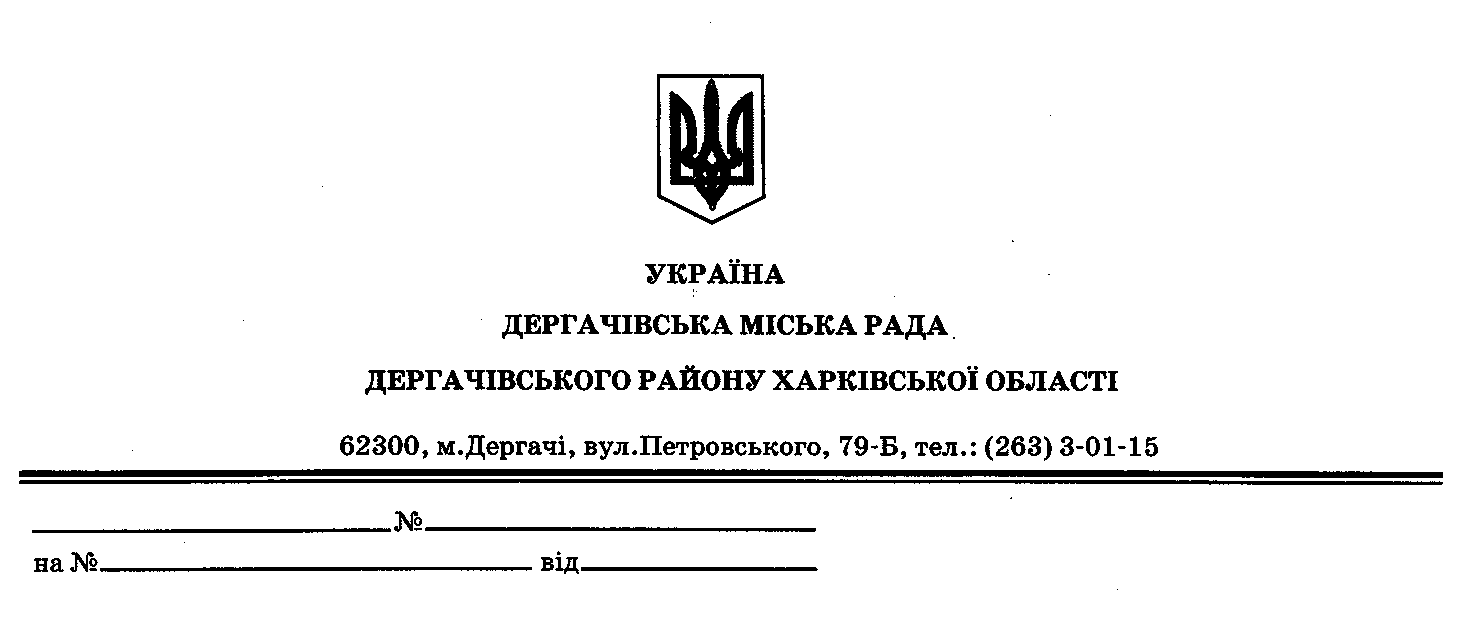 ДЕРГАЧІВСЬКА МІСЬКА РАДАВИКОНАВЧИЙ КОМІТЕТРІШЕННЯВід  27  квітня 2016 року                                                            №  89Про перейменування вулиць, провулків та в’їздів міста ДергачіВідповідно до Закону України «Про засудження комуністичного та націонал-соціалістичного (нацистського) тоталітарних режимів в Україні та заборону пропаганди їхньої символіки», розглянувши Звіт громадського обговорення з питання упорядкування найменувань вулиць, провулків, площ, парків та інших споруд міста Дергачівід 26.04.2016 року, керуючись п. 1 ст. 37 Закону України «Про місцеве самоврядування в Україні», виконавчий комітет Дергачівської міської ради, -                                               В И Р І Ш И В:Погодити перейменування:1).	вул. Піонерська - вул. Затишна2).	вул. Папаніна - вул. Волошкова3).	вул. Правди - вул. Фермерська4).	вул. Терешкової	- вул. Соборна5).	пров. Островського - пров. Тихий6).	пров. Піонерський - пров. Солов’їний 7).	пров. Терешкової	 - пров. Соборний8).	в’їзд Піонерський - в’їзд Єдності9).	вул. Піонера в с. Шовкопляси - вул. ПривітнаВнести на розгляд пленарного засідання Дергачівської міської ради для прийняття відповідного рішення пропозиції щодо зазначеного вище перейменування.Контроль за виконанням даного рішення покласти на першого заступника Дергачівського міського голови Кисіля В.Ю. та секретаря Дергачівської міської ради Бондаренко К.І.Дергачівський міський голова                                                       О.В.Лисицький